Kelvin DelgadoNew York City College of TechnologyTCET 4140November 20, 2013Homework #53-9. Prepare a composite (weighted) index for housing construction costs in 2008, using the following data: 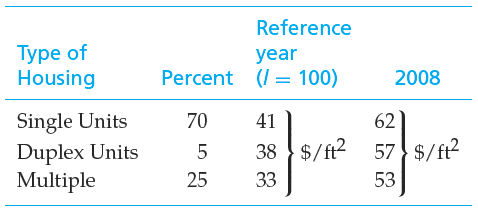 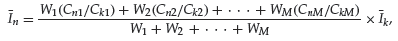 Weighted index= 153.513-16. Four hundred pounds of copper go into a 2,000- square-foot, newly constructed house. Today’s price of copper is $3.50 per pound. If the cost of copper is expected to increase 4.5% per year into the foreseeable future, what is the cost of copper going to be in a new 2,400 square foot house 10 years from now. Assume the cost capacity factor for increases of copper in houses equals 1.0. Cin10years=(2400/2000)*(400lbs)*(3.50$/lb)*(1.045)^10=2608.983-17. The structural engineering design section within the engineering department of a regional electrical utility corporation has developed several standard designs for a group of similar transmission line towers. The detailed design for each tower is based on one of the standard designs. A transmission line project involving 50 towers has been approved. The estimated number of engineering hours needed to accomplish the first detailed tower design is 126. Assuming a 95% learning curve,a. What is your estimate of the number of engineering hours needed to design the eighth tower and to design the last tower in the project?Z8=126(8^(log 0.95/log2))= 108.03 engineering hoursZ50=126(50^(log 0.95/log2))= 94.33 engineering hoursb. What is your estimate of the cumulative average hours required for the first five designs? (3.4)T5= =126(4.66214)= 587.433-19. In a learning curve application, 846.2 work hours are required for the third production unit and 783.0 work-hours are required for the fifth production unit. Determine the value of n (and therefore s) in Equation (3-5). Z3=846.2 hoursZ5=783 hoursU=3,   U=5      ln (0.6)^n= ln 1.08    n=ln1.08/ln 0.6=-0.15n=10g5/logs = .0.15=log(s-2)   =  0.707= s-2 =s=2,707